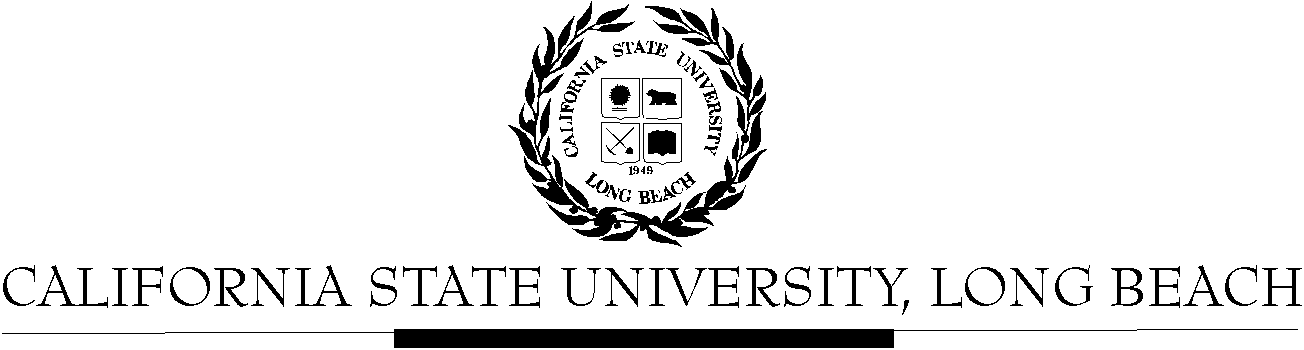 General Education Governing CommitteeAgendaNovember 28, 20162:00pm – 4:00pm – Office of the President Conference Room, BH-302Please notify a member of the GEGC Executive Committee (Danny.Paskin@csulb.edu, Grace.Reynolds@csulb.edu Ruth.Piker@csulb.edu or Vanessa.Red@csulb.edu) if you are unable to attend.Call to OrderApproval of AgendaApproval of Minutes: GEGC Minutes from 11-14-16 posted on BeachBoardAnnouncementsGEGC Procedural IssuesItems still tabled:CHLS 100: Introduction to Chicano & Latino StudiesIST/WGSS 339: Global FeminismsCHLS 345: Latino/a Leadership in STEMAMST 142: Race and HollywoodAMST 152: Surfing and American CultureDESN 367: History and Theory of ArchitectureCurrent BusinessTo be Untabled:EDEC 200: Introduction to Early Childhood EducationPosted on BeachBoard/GE Course Proposals Fall 2016New to General EducationRequest for Explorations: Social Sciences & CitizenshipNotes from previous meeting (from minutes): The course does not have signatures but was previously approved by the college as a different designation. The department decided to change the designation and has yet to receive signatures, but will receive them Wednesday, September 28th.The committee has an issue with the social sciences category and the description provided in the SCO. There is only a small percentage of the social science category in the beginning of the course and there needs to be a better strengthening of the social science category throughout the course.Recommendations include: integrating D2 categoryNew Discussion Items:AH 111A: Foundation Art History IPosted on BeachBoard/GE Course Proposals Fall 2016Existing to General EducationRequest to continue Explorations: The ArtsRequest to add Global IssuesDANC 107: Introduction to Hip Hop DancePosted on BeachBoard/GE Course Proposals Fall 2016New to General EducationRequest for Explorations: The Arts December 12th meetingFuture Business: The following classes must be revised and resubmitted due to key issues, but will probably be soon reviewed by GEGC: AMST 419, ANTH 478, ASAM 330, ASAM 331, ASAM 334, ASAM 352, ASAM 353, GERM 397AdjournmentFuture Agenda/Discussion Items